Publicado en  el 26/01/2017 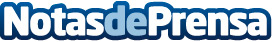 Qué aprender como trabajador de los 'malos jefes' para tomarlo o no como ejemplo En muchas ocasiones, los jefes de cualquier organización no presentan las capacidades necesarias para cumplir este cargo y comprometerse con los trabajadores Datos de contacto:Nota de prensa publicada en: https://www.notasdeprensa.es/que-aprender-como-trabajador-de-los-malos Categorias: Recursos humanos http://www.notasdeprensa.es